      АДМИНИСТРАЦИЯ ГОРОДСКОГО ОКРУГА С ВНУТРИГОРОДСКИМ ДЕЛЕНИЕМ «ГОРОД МАХАЧКАЛА»МУНИЦИПАЛЬНОЕ БЮДЖЕТНОЕ ОБЩЕОБРАЗОВАТЕЛЬНОЕ  УЧРЕЖДЕНИЕ«СРЕДНЯЯ ОБЩЕОБРАЗОВАТЕЛЬНАЯ ШКОЛА № 43» ___________________________________________________________________________________________________________________________________________________________________________________________________________________________________________________________ Ул. Ленина, 33 б, г. Махачкала, с. Богатыревка, Республика Дагестан, 367910, тел  (8928) 550-35-71  e-mail: ege200643@yandex.ru ОГРН 1070560002435,ИНН/КПП 0560035334/057301001, ОКПО 49166427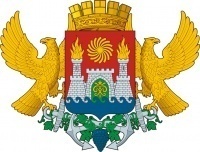                                                                              Приказ      от  17 .01.2022 г                                                               №  50-П                                                                              О создании школьного спортивного  клуба          На основании письма  МКУ «Управление образования» г.Махачкала от 12.01.2022г №06-П. В соответствии  с п.4 протокола совещания по вопросам дополнительного образования детей № 06-14378/0608/21  10.12.2021г. Министерства образования и науки РД о создании школьных спортивных клубов на базе общеобразовательных учреждений.                            ПРИКАЗЫВАЮ:Создать школьный спортивный клуб при МБОУ «СОШ №43».Руководителем  школьного спортивного клуба назначить  Гусейнову З. М.-учителя физической культуры.Зам. директора по ИОП Ибавовой А.А. обеспечить  регистрацию ШСК  в Едином  всероссийском перечне (реестре) школьных спортивных клубов.Гусейновой З.М. разработать и утвердить  план мероприятий  на 2021-2022 учебный год по созданию и развитию ШСК.Гусейновой З.М. и Магомеднурову М.П. организовать все спортивные -массовые мероприятия в рамках ШСК.Зам. по ИОП Ибавовой А.А. все материалы физкультурных и спортивно-массовых мероприятий,  проводимых МБОУ «СОШ №43», разместить на школьном сайте.Контроль за исполнением данного приказа оставляю за собой.                       Директор                                    Абдуллаев А.М.